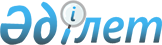 Екібастұз қалалық мәслихатының 2020 жылғы 30 желтоқсандағы № 491/63 "2021 - 2023 жылдарға арналған Екібастұз қаласының ауылдық округтерінің, ауылдарының және поселкелерінің бюджеті туралы" шешіміне өзгерістер енгізу туралыПавлодар облысы Екібастұз қалалық мәслихатының 2021 жылғы 11 қарашадағы № 71/11 шешімі
      Екібастұз қалалық мәслихаты ШЕШТІ:
      1. Екібастұз қалалық мәслихатының "2021 - 2023 жылдарға арналған Екібастұз қаласының ауылдық округтерінің, ауылдарының және поселкелерінің бюджеті туралы" 2020 жылғы 30 желтоқсандағы № 491/63 шешіміне (Нормативтік құқықтық актілерді мемлекеттік тіркеу тізілімінде № 7163 болып тіркелген) шешіміне мынадай өзгерістер енгізілсін:
      1) көрсетілген шешімнің 1-тармағы  жаңа редакцияда жазылсын:
      "1. 2021 - 2023 жылдарға арналған Солнечный поселкесінің бюджеті тиісінше 1, 2, 3-қосымшаларға сәйкес, соның ішінде 2021 жылға келесі көлемдерде бекітілсін:
      1) кірістер – 112 638 мың теңге, соның ішінде:
      салықтық түсімдер – 12 122 мың теңге;
      салықтық емес түсімдер – 759 мың теңге;
      негізгі капиталды сатудан түсетін түсімдер – нөлге тең;
      трансферттер түсімдері – 99 757 мың теңге;
      2) шығындар – 119 298 мың теңге;
      3) таза бюджеттік кредиттеу – нөлге тең, соның ішінде:
      бюджеттік кредиттер – нөлге тең;
      бюджеттік кредиттерді өтеу – нөлге тең;
      4) қаржы активтерімен операциялар бойынша сальдо – нөлге тең, соның ішінде:
      қаржы активтерін сатып алу – нөлге тең;
      мемлекеттің қаржы активтерін сатудан түсетін түсімдер – нөлге тең;
      5) бюджет тапшылығы (профициті) – -6 660 мың теңге;
      6) бюджет тапшылығын қаржыландыру (профицитін пайдалану) – 6 660 мың теңге";
      2) көрсетілген шешімнің 2-тармағы  жаңа редакцияда жазылсын:
      "2. 2021 – 2023 жылдарға арналған Шідерті поселкесінің бюджеті тиісінше 4, 5, 6-қосымшаларға сәйкес, соның ішінде 2021 жылға келесі көлемдерде бекітілсін: 
      1) кірістер – 91 113 мың теңге, соның ішінде:
      салықтық түсімдер – 8 679 мың теңге;
      салықтық емес түсімдер – 74 мың теңге;
      негізгі капиталды сатудан түсетін түсімдер – нөлге тең;
      трансферттер түсімдері – 82 360 мың теңге;
      2) шығындар – 94 118 мың теңге;
      3) таза бюджеттік кредиттеу – нөлге тең, соның ішінде:
      бюджеттік кредиттер – нөлге тең;
      бюджеттік кредиттерді өтеу – нөлге тең;
      4) қаржы активтерімен операциялар бойынша сальдо – нөлге тең, соның ішінде:
      қаржы активтерін сатып алу – нөлге тең;
      мемлекеттің қаржы активтерін сатудан түсетін түсімдер – нөлге тең;
      5) бюджет тапшылығы (профициті) – -3 005 мың теңге;
      6) бюджет тапшылығын қаржыландыру (профицитін пайдалану) – 3 005 мың теңге";
      3) көрсетілген шешімнің 3-тармағы  жаңа редакцияда жазылсын:
      "3. 2021 – 2023 жылдарға арналған Ақкөл ауылдық округінің бюджеті тиісінше 7, 8, 9-қосымшаларға сәйкес, соның ішінде 2021 жылға келесі көлемдерде бекітілсін: 
      1) кірістер – 42 953 мың теңге, соның ішінде:
      салықтық түсімдер – 1 032 мың теңге;
      салықтық емес түсімдер – нөлге тең;
      негізгі капиталды сатудан түсетін түсімдер – нөлге тең;
      трансферттер түсімдері – 41 921 мың теңге;
      2) шығындар – 43 695 мың теңге;
      3) таза бюджеттік кредиттеу – нөлге тең, соның ішінде:
      бюджеттік кредиттер – нөлге тең;
      бюджеттік кредиттерді өтеу – нөлге тең;
      4) қаржы активтерімен операциялар бойынша сальдо – нөлге тең, соның ішінде:
      қаржы активтерін сатып алу – нөлге тең;
      мемлекеттің қаржы активтерін сатудан түсетін түсімдер – нөлге тең;
      5) бюджет тапшылығы (профициті) – -742 мың теңге;
      6) бюджет тапшылығын қаржыландыру (профицитін пайдалану) – 742 мың теңге";
      4) көрсетілген шешімнің 4-тармағы  жаңа редакцияда жазылсын:
      "4. 2021 – 2023 жылдарға арналған Бәйет ауылдық округінің бюджеті тиісінше 10, 11, 12-қосымшаларға сәйкес, соның ішінде 2021 жылға келесі көлемдерде бекітілсін: 
      1) кірістер – 42 081 мың теңге, соның ішінде:
      салықтық түсімдер – 2 458 мың теңге;
      салықтық емес түсімдер – нөлге тең;
      негізгі капиталды сатудан түсетін түсімдер – нөлге тең;
      трансферттер түсімдері – 39 623 мың теңге;
      2) шығындар – 43 081 мың теңге;
      3) таза бюджеттік кредиттеу – нөлге тең, соның ішінде:
      бюджеттік кредиттер – нөлге тең;
      бюджеттік кредиттерді өтеу – нөлге тең;
      4) қаржы активтерімен операциялар бойынша сальдо – нөлге тең, соның ішінде:
      қаржы активтерін сатып алу – нөлге тең;
      мемлекеттің қаржы активтерін сатудан түсетін түсімдер – нөлге тең;
      5) бюджет тапшылығы (профициті) – -1 000 мың теңге;
      6) бюджет тапшылығын қаржыландыру (профицитін пайдалану) – 1 000 мың теңге";
      5) көрсетілген шешімнің 5-тармағы  жаңа редакцияда жазылсын:
      "5. 2021 – 2023 жылдарға арналған Теміржол ауылдық округінің бюджеті тиісінше 13, 14, 15-қосымшаларға сәйкес, соның ішінде 2021 жылға келесі көлемдерде бекітілсін: 
      1) кірістер – 49 945 мың теңге, соның ішінде:
      салықтық түсімдер – 3 036 мың теңге;
      салықтық емес түсімдер – нөлге тең;
      негізгі капиталды сатудан түсетін түсімдер – нөлге тең;
      трансферттер түсімдері – 46 909 мың теңге;
      2) шығындар – 52 530 мың теңге;
      3) таза бюджеттік кредиттеу – нөлге тең, соның ішінде:
      бюджеттік кредиттер – нөлге тең;
      бюджеттік кредиттерді өтеу – нөлге тең;
      4) қаржы активтерімен операциялар бойынша сальдо – нөлге тең, соның ішінде:
      қаржы активтерін сатып алу – нөлге тең;
      мемлекеттің қаржы активтерін сатудан түсетін түсімдер – нөлге тең;
      5) бюджет тапшылығы (профициті) – -2 585 мың теңге;
      6) бюджет тапшылығын қаржыландыру (профицитін пайдалану) – 2 585 мың теңге";
      6) көрсетілген шешімнің 6-тармағы  жаңа редакцияда жазылсын:
      "6. 2021 – 2023 жылдарға арналған Қоянды ауылдық округінің бюджеті тиісінше 16, 17, 18-қосымшаларға сәйкес, соның ішінде 2021 жылға келесі көлемдерде бекітілсін:
      1) кірістер – 58 319 мың теңге, соның ішінде:
      салықтық түсімдер – 1 706 мың теңге;
      салықтық емес түсімдер – нөлге тең;
      негізгі капиталды сатудан түсетін түсімдер – нөлге тең;
      трансферттер түсімдері – 56 613 мың теңге;
      2) шығындар – 59 087 мың теңге;
      3) таза бюджеттік кредиттеу – нөлге тең, соның ішінде:
      бюджеттік кредиттер – нөлге тең;
      бюджеттік кредиттерді өтеу – нөлге тең;
      4) қаржы активтерімен операциялар бойынша сальдо – нөлге тең, соның ішінде:
      қаржы активтерін сатып алу – нөлге тең;
      мемлекеттің қаржы активтерін сатудан түсетін түсімдер – нөлге тең;
      5) бюджет тапшылығы (профициті) – -768 мың теңге;
      6) бюджет тапшылығын қаржыландыру (профицитін пайдалану) – 768 мың теңге";
      7) көрсетілген шешімнің 7-тармағы  жаңа редакцияда жазылсын:
      "7. 2021 – 2023 жылдарға арналған Сарықамыс ауылдық округінің бюджеті тиісінше 19, 20, 21-қосымшаларға сәйкес, соның ішінде 2021 жылға келесі көлемдерде бекітілсін: 
      1) кірістер – 40 033 мың теңге, соның ішінде:
      салықтық түсімдер – 800 мың теңге;
      салықтық емес түсімдер – нөлге тең;
      негізгі капиталды сатудан түсетін түсімдер – нөлге тең;
      трансферттер түсімдері – 39 233 мың теңге;
      2) шығындар – 40 257 мың теңге;
      3) таза бюджеттік кредиттеу – нөлге тең, соның ішінде:
      бюджеттік кредиттер – нөлге тең;
      бюджеттік кредиттерді өтеу – нөлге тең;
      4) қаржы активтерімен операциялар бойынша сальдо – нөлге тең, соның ішінде:
      қаржы активтерін сатып алу – нөлге тең;
      мемлекеттің қаржы активтерін сатудан түсетін түсімдер – нөлге тең;
      5) бюджет тапшылығы (профициті) – - 224мың теңге;
      6) бюджет тапшылығын қаржыландыру (профицитін пайдалану) – 224мың теңге";
      8) көрсетілген шешімнің 8-тармағы  жаңа редакцияда жазылсын:
      "8. 2021 – 2023 жылдарға арналған Төрт-Құдық ауылдық округінің бюджеті тиісінше 22, 23, 24-қосымшаларға сәйкес, соның ішінде 2021 жылға келесі көлемдерде бекітілсін: 
      1) кірістер – 37 736 мың теңге, соның ішінде:
      салықтық түсімдер – 5 973 мың теңге;
      салықтық емес түсімдер – нөлге тең;
      негізгі капиталды сатудан түсетін түсімдер – нөлге тең;
      трансферттер түсімдері – 31 763 мың теңге;
      2) шығындар – 38 184 мың теңге;
      3) таза бюджеттік кредиттеу – нөлге тең, соның ішінде:
      бюджеттік кредиттер – нөлге тең;
      бюджеттік кредиттерді өтеу – нөлге тең;
      4) қаржы активтерімен операциялар бойынша сальдо – нөлге тең, соның ішінде:
      қаржы активтерін сатып алу – нөлге тең;
      мемлекеттің қаржы активтерін сатудан түсетін түсімдер – нөлге тең;
      5) бюджет тапшылығы (профициті) – -448 мың теңге;
      6) бюджет тапшылығын қаржыландыру (профицитін пайдалану) – 448 мың теңге";
      9) көрсетілген шешімнің 9-тармағы  жаңа редакцияда жазылсын:
      "9. 2021 – 2023 жылдарға арналған Екібастұз ауылдық округінің бюджеті тиісінше 25, 26, 27-қосымшаларға сәйкес, соның ішінде 2021 жылға келесі көлемдерде бекітілсін: 
      1) кірістер – 78 312 мың теңге, соның ішінде:
      салықтық түсімдер – 1 392 мың теңге;
      салықтық емес түсімдер – 19 мың теңге;
      негізгі капиталды сатудан түсетін түсімдер – нөлге тең;
      трансферттер түсімдері – 76 901 мың теңге;
      2) шығындар – 78 891 мың теңге;
      3) таза бюджеттік кредиттеу – нөлге тең, соның ішінде:
      бюджеттік кредиттер – нөлге тең;
      бюджеттік кредиттерді өтеу – нөлге тең;
      4) қаржы активтерімен операциялар бойынша сальдо – нөлге тең, соның ішінде:
      қаржы активтерін сатып алу – нөлге тең;
      мемлекеттің қаржы активтерін сатудан түсетін түсімдер – нөлге тең;
      5) бюджет тапшылығы (профициті) – -579 мың теңге;
      6) бюджет тапшылығын қаржыландыру (профицитін пайдалану) – 579 мың теңге";
      10) көрсетілген шешімнің 10-тармағы  жаңа редакцияда жазылсын:
      "10. 2021 – 2023 жылдарға арналған академик Әлкей Марғұлан атындағы ауылдың бюджеті тиісінше 28, 29, 30-қосымшаларға сәйкес, соның ішінде 2021 жылға келесі көлемдерде бекітілсін:
      1) кірістер – 35 197 мың теңге, соның ішінде:
      салықтық түсімдер – 961 мың теңге;
      салықтық емес түсімдер – нөлге тең;
      негізгі капиталды сатудан түсетін түсімдер – нөлге тең;
      трансферттер түсімдері – 34 236 мың теңге;
      2) шығындар – 37 165 мың теңге;
      3) таза бюджеттік кредиттеу – нөлге тең, соның ішінде:
      бюджеттік кредиттер – нөлге тең;
      бюджеттік кредиттерді өтеу – нөлге тең;
      4) қаржы активтерімен операциялар бойынша сальдо – нөлге тең, соның ішінде:
      қаржы активтерін сатып алу – нөлге тең;
      мемлекеттің қаржы активтерін сатудан түсетін түсімдер – нөлге тең;
      5) бюджет тапшылығы (профициті) – -1 968 мың теңге;
      6) бюджет тапшылығын қаржыландыру (профицитін пайдалану) – 1 968 мың теңге";
      11) көрсетілген шешімнің 11-тармағы  жаңа редакцияда жазылсын:
      "11. 2021 – 2023 жылдарға арналған Шиқылдақ ауылының бюджеті тиісінше 31, 32, 33-қосымшаларға сәйкес, соның ішінде 2021 жылға келесі көлемдерде бекітілсін: 
      1) кірістер – 41 392 мың теңге,соның ішінде:
      салықтық түсімдер – 586 мың теңге;
      салықтық емес түсімдер – нөлге тең;
      негізгі капиталды сатудан түсетін түсімдер – нөлге тең;
      трансферттер түсімдері – 40 806 мың теңге;
      2) шығындар – 41 586 мың теңге;
      3) таза бюджеттік кредиттеу – нөлге тең, соның ішінде:
      бюджеттік кредиттер – нөлге тең;
      бюджеттік кредиттерді өтеу – нөлге тең;
      4) қаржы активтерімен операциялар бойынша сальдо – нөлге тең, соның ішінде:
      қаржы активтерін сатып алу – нөлге тең;
      мемлекеттің қаржы активтерін сатудан түсетін түсімдер – нөлге тең;
      5) бюджет тапшылығы (профициті) – -194 мың теңге;
      6) бюджет тапшылығын қаржыландыру (профицитін пайдалану) – 194 мың теңге";
      12) көрсетілген шешімнің 1, 4, 7, 10, 13, 16, 19, 22, 25, 28, 31, 34 - қосымшалары  осы шешімнің 1, 2, 3, 4, 5, 6, 7, 8, 9, 10, 11, 12 - қосымшаларына сәйкес жаңа редакцияда жазылсын.
      2. Осы шешім 2021 жылғы 1 қаңтардан бастап қолданысқа енгізіледі. 2021 жылға арналған Солнечный поселкесінің бюджеті 2021 жылға арналған Шідерті поселкесінің бюджеті 2021 жылға арналған Ақкөл ауылдық округінің бюджеті 2021 жылға арналған Бәйет ауылдық округінің бюджеті 2021 жылға арналған Теміржол ауылдық округінің бюджеті 2021 жылға арналған Қоянды ауылдық округінің бюджеті 2021 жылға арналған Сарықамыс ауылдық округінің бюджеті 2021 жылға арналған Төрт-Құдық ауылдық округінің бюджеті 2021 жылға арналған Екібастұз ауылдық округінің бюджеті 2021 жылға арналған академик Әлкей Марғұлан атындағы ауылының бюджеті 2021 жылға арналған Шиқылдақ ауылының бюджеті 2021 жылға арналған жоғары тұрған бюджеттерден бөлінген, нысаналы трансферттер
					© 2012. Қазақстан Республикасы Әділет министрлігінің «Қазақстан Республикасының Заңнама және құқықтық ақпарат институты» ШЖҚ РМК
				
      Екібастұз қалалық мәслихатының хатшысы 

Б. Куспеков
Екібастұз қалалық
мәслихатының
2021 жылғы "11" қарашадағы
№ 71/11 шешіміне
1-қосымшаЕкібастұз қалалық
мәслихатының
2020 жылғы 30 желтоқсандағы
№ 491/63 шешіміне
1-қосымша
Санаты  
Санаты  
Санаты  
Санаты  
Сомасы (мың тенге)
Сыныбы 
Сыныбы 
Сыныбы 
Сомасы (мың тенге)
Кіші сыныбы
Кіші сыныбы
Сомасы (мың тенге)
Атауы
Сомасы (мың тенге)
1
2
3
4
5
1. Кірістер
112 638
1
Салықтық түсімдер
12 122
01
Табыс салығы
77
2
Жеке табыс салығы
77
04
Меншiкке салынатын салықтар
12 045
1
Мүлікке салынатын салықтар
317
3
Жер салығы
31
4
Көлiк құралдарына салынатын салық
11 697
2
Салықтық емес түсімдер
759
01
Мемлекеттік меншiктен түсетiн кірістер
759
5
Мемлекет меншігіндегі мүлікті жалға беруден түсетін кірістер
759
3
Негізгі капиталды сатудан түсетін түсімдер
0
4
Трансферттердің түсімдері
99 757
02
Мемлекеттік басқарудың жоғары тұрған органдарынан түсетін трансферттер
99 757
3
Аудандардың (облыстық маңызы бар қаланың) бюджетінен трансферттер
99 757
Функционалдық топ
Функционалдық топ
Функционалдық топ
Функционалдық топ
Функционалдық топ
Сомасы (мың теңге)
Кіші функция
Кіші функция
Кіші функция
Кіші функция
Сомасы (мың теңге)
Бюджеттiк бағдарламалардың әкiмшiсi
Бюджеттiк бағдарламалардың әкiмшiсi
Бюджеттiк бағдарламалардың әкiмшiсi
Сомасы (мың теңге)
Бағдарлама
Бағдарлама
Сомасы (мың теңге)
Атауы
Сомасы (мың теңге)
1
2
3
4
5
6
2. Шығындар
119 298
01
Жалпы сипаттағы мемлекеттi кқызметтер
55 910
1
Мемлекеттiк басқарудың жалпы функцияларын орындайтын өкiлдi, атқарушы және басқа органдар
55 910
124
Аудандықмаңызы бар қала, ауыл, кент, ауылдық округ әкімінің аппараты
55 910
001
Аудандық маңызы бар қала, ауыл, кент, ауылдық округ әкімінің қызметін қамтамасыз ету жөніндегі қызметтер
55 910
06
Әлеуметтiк көмек және әлеуметтiк қамсыздандыру
3 044
2
Әлеуметтiк көмек
3 044
124
Аудандық маңызы бар қала, ауыл, кент, ауылдық округ әкімінің аппараты
3 044
003
Мұқтаж азаматтарға үйде әлеуметтік көмек көрсету
3 044
07
Тұрғын үй-коммуналдық шаруашылық
22 699
3
Елді-мекендерді көркейту
22 699
124
Аудандық маңызы бар қала, ауыл, кент, ауылдық округ әкімінің аппараты
22 699
008
Елді мекендердегі көшелерді жарықтандыру
8 335
009
Елді мекендердің санитариясын қамтамасыз ету
382
011
Елді мекендерді абаттандыру мен көгалдандыру
13 982
08
Мәдениет, спорт, туризм және ақпараттық кеңiстiк
19 348
1
Мәдениет саласындағықызмет
19 348
124
Аудандық маңызы бар қала, ауыл, кент, ауылдық округ әкімінің аппараты
19 348
006
Жергiлiктi деңгейде мәдени-демалыс жұмысын қолдау
19 348
12
Көлiк және коммуникация
18 297
1
Автомобиль көлiгi
18 297
124
Аудандық маңызы бар қала, ауыл, кент, ауылдық округ әкімінің аппараты
18 297
013
Аудандық маңызы бар қалаларда, ауылдарда, кенттерде, ауылдықокругтерде автомобиль жолдарының жұмыс істеуін қамтамасыз ету
18 297
3. Таза бюджеттік кредиттеу
0
Бюджеттік кредиттер
0
5
Бюджеттік кредиттерді өтеу
0
4. Қаржы активтерімен операциялар бойынша
0
1
2
3
4
5
6
сальдо
Қаржы активтерiн сатып алу
0
6
Мемлекеттің қаржы активтерін сатудан түсетін түсімдер
0
5. Бюджет тапшылығы (профициті)
-6 660
6. Бюджет тапшылығын қаржыландыру (профицитін пайдалану)
6 660
8
Бюджет қаражатының пайдаланылатын қалдықтар
6 660
01
Бюджет қаражаты қалдықтары
6 660
1
Бюджет қаражатының бос қалдықтары
6 660Екібастұз қалалық
мәслихатының
2021 жылғы "11" қарашадағы
№ 71/11 шешіміне 
2-қосымшаЕкібастұз қалалық
мәслихатының
2020 жылғы 30 желтоқсандағы
№ 491/63 шешіміне
4-қосымша
Санаты  
Санаты  
Санаты  
Санаты  
Сомасы (мың тенге)
Сыныбы 
Сыныбы 
Сыныбы 
Сомасы (мың тенге)
Кіші сыныбы
Кіші сыныбы
Сомасы (мың тенге)
Атауы
Сомасы (мың тенге)
1
2
3
4
5
1. Кірістер
91 113
1
Салықтық түсімдер
8 679
01
Табыс салығы
122
2
Жеке табыс салығы
122
04
Меншiкке салынатын салықтар
8 557
1
Мүлікке салынатын салықтар
166
3
Жер салығы
2 663
4
Көлiк құралдарына салынатын салық
5 728
2
Салықтық емес түсімдер
74
01
Мемлекеттік меншiктен түсетiн кірістер
74
5
Мемлекет меншігіндегі мүлікті жалға беруден түсетін кірістер
74
3
Негізгі капиталды сатудан түсетін түсімдер
0
4
Трансферттердің түсімдері
82 360
02
Мемлекеттік басқарудың жоғары тұрған органдарынан түсетін трансферттер
82 360
3
Аудандардың (облыстық маңызы бар қаланың) бюджетінен трансферттер
82 360
Функционалдық топ
Функционалдық топ
Функционалдық топ
Функционалдық топ
Функционалдық топ
Сомасы (мың теңге)
Кіші функция
Кіші функция
Кіші функция
Кіші функция
Сомасы (мың теңге)
Бюджеттiк бағдарламалардың әкiмшiсi
Бюджеттiк бағдарламалардың әкiмшiсi
Бюджеттiк бағдарламалардың әкiмшiсi
Сомасы (мың теңге)
Бағдарлама
Бағдарлама
Сомасы (мың теңге)
Атауы
Сомасы (мың теңге)
1
2
3
4
5
6
2. Шығындар
94 118
01
Жалпы сипаттағы мемлекеттiк қызметтер
45 619
1
Мемлекеттiк басқарудың жалпы функцияларын орындайтын өкiлдi, атқарушы және басқа органдар
45 619
124
Аудандық маңызы бар қала, ауыл, кент, ауылдық округ әкімінің аппараты
45 619
001
Аудандық маңызы бар қала, ауыл, кент, ауылдық округ әкімінің қызметін қамтамасыз ету жөніндегі қызметтер
45 619
06
Әлеуметтiк көмек және әлеуметтiк қамсыздандыру
3 229
2
Әлеуметтiк көмек
3 229
124
Аудандық маңызы бар қала, ауыл, кент, ауылдық округ әкімінің аппараты
3 229
003
Мұқтаж азаматтарға үйде әлеуметтік көмек көрсету
3 229
07
Тұрғын үй-коммуналдық шаруашылық
25 540
2
Коммуналдық шаруашылық
10 449
124
Аудандық маңызы бар қала, ауыл, кент, ауылдық округ әкімінің аппараты
10 449
014
Елдi мекендердi сумен жабдықтауды ұйымдастыру
10 449
3
Елді-мекендерді көркейту
15 091
124
Аудандық маңызы бар қала, ауыл, кент, ауылдық округ әкімінің аппараты
15 091
008
Елді мекендердегі көшелерді жарықтандыру
13 291
011
Елді мекендерді абаттандыру мен көгалдандыру
1 800
08
Мәдениет, спорт, туризм және ақпараттық кеңiстiк
16 721
1
Мәдениет саласындағы қызмет
16 721
124
Аудандық маңызы бар қала, ауыл, кент, ауылдық округ әкімінің аппараты
16 721
006
Жергiлiктi деңгейде мәдени-демалыс жұмысын қолдау
16 721
12
Көлiк және коммуникация
3 008
1
Автомобиль көлiгi
3 008
124
Аудандық маңызы бар қала, ауыл, кент, ауылдық округ әкімінің аппараты
3 008
013
Аудандық маңызы бар қалаларда, ауылдарда, кенттерде, ауылдық округтерде автомобиль жолдарының жұмыс істеуін қамтамасыз ету
2 716
045
Аудандық маңызы бар қалаларда, ауылдарда, кенттерде, ауылдық округтерде автомобиль жолдарын күрделі және орташа жөндеу
292
15
Трансферттер
1
1
Трансферттер
1
1
2
3
4
5
6
124
Аудандық маңызы бар қала, ауыл, кент, ауылдық округ әкімінің аппараты
1
048
Пайдаланылмаған (толық пайдаланылмаған) нысаналы трансферттерді қайтару
1
3. Таза бюджеттік кредиттеу
0
Бюджеттік кредиттер
0
5
Бюджеттік кредиттерді өтеу
0
4. Қаржы активтерімен операциялар бойынша сальдо
0
Қаржы активтерiн сатып алу
0
6
Мемлекеттің қаржы активтерін сатудан түсетін түсімдер
0
5. Бюджет тапшылығы (профициті)
-3 005
6. Бюджет тапшылығын қаржыландыру (профицитін пайдалану)
3 005
8
Бюджет қаражатының пайдаланылатын қалдықтар
3 005
01
Бюджет қаражаты қалдықтары
3 005
1
Бюджет қаражатының бос қалдықтары
3 005Екібастұз қалалық
мәслихатының
2021 жылғы "11" қарашадағы
№ 71/11 шешіміне
3-қосымшаЕкібастұз қалалық
мәслихатының
2020 жылғы 30 желтоқсандағы
№ 491/63 шешіміне
7-қосымша
Санаты  
Санаты  
Санаты  
Санаты  
Сомасы (мың тенге)
Сыныбы 
Сыныбы 
Сыныбы 
Сомасы (мың тенге)
Кіші сыныбы
Кіші сыныбы
Сомасы (мың тенге)
Атауы
Сомасы (мың тенге)
1
2
3
4
5
1. Кірістер
42 953
1
Салықтық түсімдер
1 032
01
Табыс салығы
218
2
Жеке табыс салығы
218
04
Меншiкке салынатын салықтар
814
1
Мүлікке салынатын салықтар
65
3
Жер салығы
91
4
Көлiк құралдарына салынатын салық
658
2
Салықтық емес түсімдер
0
3
Негізгі капиталды сатудан түсетін түсімдер
0
4
Трансферттердің түсімдері
41 921
02
Мемлекеттік басқарудың жоғары тұрған органдарынан түсетін трансферттер
41 921
3
Аудандардың (облыстық маңызы бар қаланың) бюджетінен трансферттер
41 921
Функционалдық топ
Функционалдық топ
Функционалдық топ
Функционалдық топ
Функционалдық топ
Сомасы (мың теңге)
Кіші функция
Кіші функция
Кіші функция
Кіші функция
Сомасы (мың теңге)
Бюджеттiк бағдарламалардың әкiмшiсi
Бюджеттiк бағдарламалардың әкiмшiсi
Бюджеттiк бағдарламалардың әкiмшiсi
Сомасы (мың теңге)
Бағдарлама
Бағдарлама
Сомасы (мың теңге)
Атауы
Сомасы (мың теңге)
1
2
3
4
5
6
2. Шығындар
43 965
01
Жалпы сипаттағы мемлекеттiк қызметтер
32 950
1
Мемлекеттiк басқарудың жалпы функцияларын орындайтын өкiлдi, атқарушы және басқа органдар
32 950
124
Аудандық маңызы бар қала, ауыл, кент, ауылдық округ әкімінің аппараты
32 950
001
Аудандық маңызы бар қала, ауыл, кент, ауылдық округ әкімінің қызметін қамтамасыз ету жөніндегі қызметтер
32 950
06
Әлеуметтiк көмек және әлеуметтiк қамсыздандыру
361
2
Әлеуметтiк көмек
361
124
Аудандық маңызы бар қала, ауыл, кент, ауылдық округ әкімінің аппараты
361
003
Мұқтаж азаматтарға үйде әлеуметтік көмек көрсету
361
07
Тұрғын үй-коммуналдық шаруашылық
8 546
2
Коммуналдық шаруашылық
5 573
124
Аудандық маңызы бар қала, ауыл, кент, ауылдық округ әкімінің аппараты
5 573
014
Елдi мекендердi сумен жабдықтауды ұйымдастыру
5 573
3 
Елді-мекендерді көркейту
2 973
124
Аудандық маңызы бар қала, ауыл, кент, ауылдық округ әкімінің аппараты
2 973
008
Елді мекендердегі көшелерді жарықтандыру
1 704
011
Елді мекендерді абаттандыру мен көгалдандыру
1 269
12
Көлiк және коммуникация
1 836
1
Автомобиль көлiгi
1 836
124
Аудандық маңызы бар қала, ауыл, кент, ауылдық округ әкімінің аппараты
1 836
013
Аудандық маңызы бар қалаларда, ауылдарда, кенттерде, ауылдық округтерде автомобиль жолдарының жұмыс істеуін қамтамасыз ету
1 836
15
Трансферттер
2
1
Трансферттер
2
124
Аудандық маңызы бар қала, ауыл, кент, ауылдық округ әкімінің аппараты
2
048
Пайдаланылмаған (толық пайдаланылмаған) нысаналы трансферттерді қайтару
2
3. Таза бюджеттік кредиттеу
0
Бюджеттік кредиттер
0
5
Бюджеттік кредиттерді өтеу
0
1
2
3
4
5
6
4. Қаржы активтерімен операциялар бойынша сальдо
0
Қаржы активтерiн сатып алу
0
6
Мемлекеттің қаржы активтерін сатудан түсетін түсімдер
0
5. Бюджет тапшылығы (профициті)
-742
6. Бюджет тапшылығын қаржыландыру (профицитін пайдалану)
742
8
Бюджет қаражатының пайдаланылатын қалдықтар
742
01
Бюджет қаражаты қалдықтары
742
1
Бюджет қаражатының бос қалдықтары
742Екібастұз қалалық
мәслихатының
2021 жылғы "11" қарашадағы
№ 71/11 шешіміне 
4-қосымшаЕкібастұз қалалық
мәслихатының
2020 жылғы 30 желтоқсандағы
№ 491/63 шешіміне
10-қосымша
Санаты  
Санаты  
Санаты  
Санаты  
Сомасы (мың тенге)
Сыныбы 
Сыныбы 
Сыныбы 
Сомасы (мың тенге)
Кіші сыныбы
Кіші сыныбы
Сомасы (мың тенге)
Атауы
Сомасы (мың тенге)
1
2
3
4
5
1. Кірістер
42 081
1
Салықтық түсімдер
2 458
01
Табыс салығы
0
2
Жеке табыс салығы
0
04
Меншiкке салынатын салықтар
2 458
1
Мүлікке салынатын салықтар
42
3
Жер салығы
308
4
Көлiк құралдарына салынатын салық
2 108
2
Салықтық емес түсімдер
0
3
Негізгі капиталды сатудан түсетін түсімдер
0
4
Трансферттердің түсімдері
39 623
02
Мемлекеттік басқарудың жоғары тұрған органдарынан түсетін трансферттер
39 623
3
Аудандардың (облыстық маңызы бар қаланың) бюджетінен трансферттер
39 623
Функционалдық топ
Функционалдық топ
Функционалдық топ
Функционалдық топ
Функционалдық топ
Сомасы (мың теңге)
Кіші функция
Кіші функция
Кіші функция
Кіші функция
Сомасы (мың теңге)
Бюджеттiк бағдарламалардың әкiмшiсi
Бюджеттiк бағдарламалардың әкiмшiсi
Бюджеттiк бағдарламалардың әкiмшiсi
Сомасы (мың теңге)
Бағдарлама
Бағдарлама
Сомасы (мың теңге)
Атауы
Сомасы (мың теңге)
1
2
3
4
5
6
2. Шығындар
43 081
01
Жалпы сипаттағы мемлекеттiк қызметтер
36 789
1
Мемлекеттiк басқарудың жалпы функцияларын орындайтын өкiлдi, атқарушы және басқа органдар
36 789
124
Аудандық маңызы бар қала, ауыл, кент, ауылдық округ әкімінің аппараты
36 789
001
Аудандық маңызы бар қала, ауыл, кент, ауылдық округ әкімінің қызметін қамтамасыз ету жөніндегі қызметтер
36 789
06
Әлеуметтiк көмек және әлеуметтiк қамсыздандыру
337
2
Әлеуметтiк көмек
337
124
Аудандық маңызы бар қала, ауыл, кент, ауылдық округ әкімінің аппараты
337
003
Мұқтаж азаматтарға үйде әлеуметтік көмек көрсету
337
07
Тұрғын үй-коммуналдық шаруашылық
4 184
3 
Елді-мекендерді көркейту
4 184
124
Аудандық маңызы бар қала, ауыл, кент, ауылдық округ әкімінің аппараты
4 184
008
Елді мекендердегі көшелерді жарықтандыру
2 576
011
Елді мекендерді абаттандыру мен көгалдандыру
1 608
12
Көлiк және коммуникация
1 771
1
Автомобиль көлiгi
1 771
124
Аудандық маңызы бар қала, ауыл, кент, ауылдық округ әкімінің аппараты
1 771
013
Аудандық маңызы бар қалаларда, ауылдарда, кенттерде, ауылдық округтерде автомобиль жолдарының жұмыс істеуін қамтамасыз ету
1 331
045
Аудандық маңызы бар қалаларда, ауылдарда, кенттерде, ауылдық округтерде автомобиль жолдарын күрделі және орташа жөндеу
440
3. Таза бюджеттік кредиттеу
0
Бюджеттік кредиттер
0
5
Бюджеттік кредиттерді өтеу
0
4. Қаржы активтерімен операциялар бойынша сальдо
0
Қаржы активтерiн сатып алу
0
6
Мемлекеттің қаржы активтерін сатудан түсетін түсімдер
0
5. Бюджет тапшылығы (профициті)
-1 000
6. Бюджет тапшылығын қаржыландыру (профицитін пайдалану)
1 000
8
Бюджет қаражатының пайдаланылатын қалдықтар
1 000
1
2
3
4
5
6
01
Бюджет қаражаты қалдықтары
1 000
1
Бюджет қаражатының бос қалдықтары
1 000Екібастұз қалалық
мәслихатының
2021 жылғы "11" қарашадағы
№ 71/11 шешіміне
5-қосымшаЕкібастұз қалалық
мәслихатының
2020 жылғы 30 желтоқсандағы
№ 491/63 шешіміне 
 13-қосымша
Санаты  
Санаты  
Санаты  
Санаты  
Сомасы (мың тенге)
Сыныбы
Сыныбы
Сомасы (мың тенге)
Кіші сыныбы
Кіші сыныбы
Сомасы (мың тенге)
Атауы
Сомасы (мың тенге)
1
2
3
4
5
1. Кірістер
49 945
1
Салықтық түсімдер
3 036
01
Табыс салығы
0
2
Жеке табыс салығы
0
04
Меншiкке салынатын салықтар
3 036
1
Мүлікке салынатын салықтар
44
3
Жер салығы
750
4
Көлiк құралдарына салынатын салық
2 242
2
Салықтық емес түсімдер
0
3
Негізгі капиталды сатудан түсетін түсімдер
0
4
Трансферттердің түсімдері
46 909
02
Мемлекеттік басқарудың жоғары тұрған органдарынан түсетін трансферттер
46 909
3
Аудандардың (облыстық маңызы бар қаланың) бюджетінен трансферттер
46 909
Функционалдық топ
Функционалдық топ
Функционалдық топ
Функционалдық топ
Функционалдық топ
Сомасы (мың теңге)
Кіші функция
Кіші функция
Кіші функция
Кіші функция
Сомасы (мың теңге)
Бюджеттiк бағдарламалардың әкiмшiсi
Бюджеттiк бағдарламалардың әкiмшiсi
Бюджеттiк бағдарламалардың әкiмшiсi
Сомасы (мың теңге)
Бағдарлама
Бағдарлама
Сомасы (мың теңге)
Атауы
Сомасы (мың теңге)
1
2
3
4
5
6
2. Шығындар
52 530
01
Жалпы сипаттағы мемлекеттiк қызметтер
33 062
1
Мемлекеттiк басқарудың жалпы функцияларын орындайтын өкiлдi, атқарушы және басқа органдар
33 062
124
Аудандық маңызы бар қала, ауыл, кент, ауылдық округ әкімінің аппараты
33 062
001
Аудандық маңызы бар қала, ауыл, кент, ауылдық округ әкімінің қызметін қамтамасыз ету жөніндегі қызметтер
33 062
07
Тұрғын үй-коммуналдық шаруашылық
11 075
2
Коммуналдық шаруашылық
2 890
124
Аудандық маңызы бар қала, ауыл, кент, ауылдық округ әкімінің аппараты
2 890
014
Елдi мекендердi сумен жабдықтауды ұйымдастыру
2 890
3
Елді-мекендерді көркейту
8 185
124
Аудандық маңызы бар қала, ауыл, кент, ауылдық округ әкімінің аппараты
8 185
008
Елді мекендердегі көшелерді жарықтандыру
3 742
009
Елді мекендердің санитариясын қамтамасыз ету
1 422
011
Елді мекендерді абаттандыру мен көгалдандыру
3 021
12
Көлiк және коммуникация
8 391
1
Автомобиль көлiгi
8 391
124
Аудандық маңызы бар қала, ауыл, кент, ауылдық округ әкімінің аппараты
8 391
013
Аудандық маңызы бар қалаларда, ауылдарда, кенттерде, ауылдық округтерде автомобиль жолдарының жұмыс істеуін қамтамасыз ету
3 391
045
Аудандық маңызы бар қалаларда, ауылдарда, кенттерде, ауылдық округтерде автомобиль жолдарын күрделі және орташа жөндеу
5 000
15
Трансферттер
2
1
Трансферттер
2
124
Аудандық маңызы бар қала, ауыл, кент, ауылдық округ әкімінің аппараты
2
048
Пайдаланылмаған (толық пайдаланылмаған) нысаналы трансферттерді қайтару
2
3. Таза бюджеттік кредиттеу
0
Бюджеттік кредиттер
0
5
Бюджеттік кредиттерді өтеу
0
4. Қаржы активтерімен операциялар бойынша сальдо
0
Қаржы активтерiн сатып алу
0
1
2
3
4
5
6
6
Мемлекеттің қаржы активтерін сатудан түсетін түсімдер
0
5. Бюджет тапшылығы (профициті)
-2 585
6. Бюджет тапшылығын қаржыландыру (профицитін пайдалану)
2 585
8
Бюджет қаражатының пайдаланылатын қалдықтар
2 585
01
Бюджет қаражаты қалдықтары
2 585
1
Бюджет қаражатының бос қалдықтары
2 585Екібастұз қалалық
мәслихатының
2021 жылғы "11" қарашадағы
№ 71/11 шешіміне
6-қосымшаЕкібастұз қалалық
мәслихатының
2020 жылғы 30 желтоқсандағы
№ 491/63 шешіміне 
16-қосымша
Санаты  
Санаты  
Санаты  
Санаты  
Сомасы (мың тенге)
 Сыныбы 
 Сыныбы 
 Сыныбы 
 Сыныбы 
Сомасы (мың тенге)
Кіші сыныбы
Кіші сыныбы
Сомасы (мың тенге)
Атауы
Сомасы (мың тенге)
1
2
3
4
5
1. Кірістер
58 319
1
Салықтық түсімдер
1 706
01
Табыс салығы
112
2
Жеке табыс салығы
112
04
Меншiкке салынатын салықтар
1 594
1
Мүлікке салынатын салықтар
69
3
Жер салығы
101
4
Көлiк құралдарына салынатын салық
1 424
2
Салықтық емес түсімдер
0
3
Негізгі капиталды сатудан түсетін түсімдер
0
4
Трансферттердің түсімдері
56 613
02
Мемлекеттік басқарудың жоғары тұрған органдарынан түсетін трансферттер
56 613
3
Аудандардың (облыстық маңызы бар қаланың) бюджетінен трансферттер
56 613
Функционалдық топ
Функционалдық топ
Функционалдық топ
Функционалдық топ
Функционалдық топ
Сомасы (мың теңге)
Кіші функция
Кіші функция
Кіші функция
Кіші функция
Сомасы (мың теңге)
Бюджеттiк бағдарламалардың әкiмшiсi
Бюджеттiк бағдарламалардың әкiмшiсi
Бюджеттiк бағдарламалардың әкiмшiсi
Сомасы (мың теңге)
Бағдарлама
Бағдарлама
Сомасы (мың теңге)
Атауы
1
2
3
4
5
6
2. Шығындар
59 087
01
Жалпы сипаттағы мемлекеттiк қызметтер
42 451
1
Мемлекеттiк басқарудың жалпы функцияларын орындайтын өкiлдi, атқарушы және басқа органдар
42 451
124
Аудандық маңызы бар қала, ауыл, кент, ауылдық округ әкімінің аппараты
42 451
001
Аудандық маңызы бар қала, ауыл, кент, ауылдық округ әкімінің қызметін қамтамасыз ету жөніндегі қызметтер
42 451
07
Тұрғын үй-коммуналдық шаруашылық
11 258
2
Коммуналдық шаруашылық
6 000
124
Аудандық маңызы бар қала, ауыл, кент, ауылдық округ әкімінің аппараты
6 000
014
Елдi мекендердi сумен жабдықтауды ұйымдастыру
6 000
3 
Елді-мекендерді көркейту
5 258
124
Аудандық маңызы бар қала, ауыл, кент, ауылдық округ әкімінің аппараты
5 258
008
Елді мекендердегі көшелерді жарықтандыру
4 323
011
Елді мекендерді абаттандыру мен көгалдандыру
935
12
Көлiк және коммуникация
5 378
1
Автомобиль көлiгi
5 378
124
Аудандық маңызы бар қала, ауыл, кент, ауылдық округ әкімінің аппараты
5 378
013
Аудандық маңызы бар қалаларда, ауылдарда, кенттерде, ауылдық округтерде автомобиль жолдарының жұмыс істеуін қамтамасыз ету
3 978
045
Аудандық маңызы бар қалаларда, ауылдарда, кенттерде, ауылдық округтерде автомобиль жолдарын күрделі және орташа жөндеу
1 400
3. Таза бюджеттік кредиттеу
0
Бюджеттік кредиттер
0
5
Бюджеттік кредиттерді өтеу
0
4. Қаржы активтерімен операциялар бойынша сальдо
0
Қаржы активтерiн сатып алу
0
6
Мемлекеттің қаржы активтерін сатудан түсетін түсімдер
0
5. Бюджет тапшылығы (профициті)
-768
6. Бюджет тапшылығын қаржыландыру (профицитін пайдалану)
768
8
Бюджет қаражатының пайдаланылатын қалдықтар
768
01
Бюджет қаражаты қалдықтары
768
1
2
3
4
5
6
1
Бюджет қаражатының бос қалдықтары
768Екібастұз қалалық
мәслихатының
2021 жылғы "11" қарашадағы
№ 71/11 шешіміне
7-қосымшаЕкібастұз қалалық
мәслихатының
2020 жылғы 30 желтоқсандағы
№ 491/63 шешіміне 
19-қосымша
Санаты  
Санаты  
Санаты  
Санаты  
Сомасы (мың тенге)
Сыныбы 
Сыныбы 
Сыныбы 
Сомасы (мың тенге)
Кіші сыныбы
Кіші сыныбы
Сомасы (мың тенге)
Атауы
Сомасы (мың тенге)
1
2
3
4
5
1. Кірістер
40 033
1
Салықтық түсімдер
800
01
Табыс салығы
0
2
Жеке табыс салығы
0
04
Меншiкке салынатын салықтар
800
1
Мүлікке салынатын салықтар
23
3
Жер салығы
47
4
Көлiк құралдарына салынатын салық
730
2
Салықтық емес түсімдер
0
3
Негізгі капиталды сатудан түсетін түсімдер
0
4
Трансферттердің түсімдері
39 233
02
Мемлекеттік басқарудың жоғары тұрған органдарынан түсетін трансферттер
39 233
3
Аудандардың (облыстық маңызы бар қаланың) бюджетінен трансферттер
39 233
Функционалдық топ
Функционалдық топ
Функционалдық топ
Функционалдық топ
Функционалдық топ
Сомасы (мың теңге)
Кіші функция
Кіші функция
Кіші функция
Кіші функция
Сомасы (мың теңге)
Бюджеттiк бағдарламалардың әкiмшiсi
Бюджеттiк бағдарламалардың әкiмшiсi
Бюджеттiк бағдарламалардың әкiмшiсi
Сомасы (мың теңге)
Бағдарлама
Бағдарлама
Сомасы (мың теңге)
Атауы
Сомасы (мың теңге)
1
2
3
4
5
6
2. Шығындар
40 257
01
Жалпы сипаттағы мемлекеттiк қызметтер
26 975
1
Мемлекеттiк басқарудың жалпы функцияларын орындайтын өкiлдi, атқарушы және басқа органдар
26 975
124
Аудандық маңызы бар қала, ауыл, кент, ауылдық округ әкімінің аппараты
26 975
001
Аудандық маңызы бар қала, ауыл, кент, ауылдық округ әкімінің қызметін қамтамасыз ету жөніндегі қызметтер
26 975
07
Тұрғын үй-коммуналдық шаруашылық
12 123
2
Коммуналдық шаруашылық
9 715
124
Аудандық маңызы бар қала, ауыл, кент, ауылдық округ әкімінің аппараты
9 715
014
Елдi мекендердi сумен жабдықтауды ұйымдастыру
9 715
3
Елді-мекендерді көркейту
2 408
124
Аудандық маңызы бар қала, ауыл, кент, ауылдық округ әкімінің аппараты
2 408
008
Елді мекендердегі көшелерді жарықтандыру
1 547
011
Елді мекендерді абаттандыру мен көгалдандыру
861
12
Көлiк және коммуникация
1 159
1
Автомобиль көлiгi
1 159
124
Аудандық маңызы бар қала, ауыл, кент, ауылдық округ әкімінің аппараты
1 159
013
Аудандық маңызы бар қалаларда, ауылдарда, кенттерде, ауылдық округтерде автомобиль жолдарының жұмыс істеуін қамтамасыз ету
1 159
3. Таза бюджеттік кредиттеу
0
Бюджеттік кредиттер
0
5
Бюджеттік кредиттерді өтеу
0
4. Қаржы активтерімен операциялар бойынша сальдо
0
Қаржы активтерiн сатып алу
0
6
Мемлекеттің қаржы активтерін сатудан түсетін түсімдер
0
5. Бюджет тапшылығы (профициті)
-224
6. Бюджет тапшылығын қаржыландыру (профицитін пайдалану)
224
8
Бюджет қаражатының пайдаланылатын қалдықтар
224
01
Бюджет қаражаты қалдықтары
224
1
Бюджет қаражатының бос қалдықтары
224Екібастұз қалалық
мәслихатының
2021 жылғы "11" қарашадағы
№ 71/11 шешіміне
8-қосымшаЕкібастұз қалалық
мәслихатының
2020 жылғы 30 желтоқсандағы
№ 491/63 шешіміне
22-қосымша
Санаты  
Санаты  
Санаты  
Санаты  
Сомасы (мың тенге)
Сыныбы 
Сыныбы 
Сыныбы 
Сомасы (мың тенге)
Кіші сыныбы
Кіші сыныбы
Сомасы (мың тенге)
Атауы
Сомасы (мың тенге)
1
2
3
4
5
1. Кірістер
37 736
1
Салықтық түсімдер
5 973
01
Табыс салығы
0
2
Жеке табыс салығы
0
04
Меншiкке салынатын салықтар
5 973
1
Мүлікке салынатын салықтар
24
3
Жер салығы
262
4
Көлiк құралдарына салынатын салық
5 687
2
Салықтық емес түсімдер
0
3
Негізгі капиталды сатудан түсетін түсімдер
0
4
Трансферттердің түсімдері
31 763
02
Мемлекеттік басқарудың жоғары тұрған органдарынан түсетін трансферттер
31 763
3
Аудандардың (облыстық маңызы бар қаланың) бюджетінен трансферттер
31 763
Функционалдық топ
Функционалдық топ
Функционалдық топ
Функционалдық топ
Функционалдық топ
Сомасы (мың теңге)
Кіші функция
Кіші функция
Кіші функция
Кіші функция
Сомасы (мың теңге)
Бюджеттiк бағдарламалардың әкiмшiсi
Бюджеттiк бағдарламалардың әкiмшiсi
Бюджеттiк бағдарламалардың әкiмшiсi
Сомасы (мың теңге)
Бағдарлама
Бағдарлама
Сомасы (мың теңге)
Атауы
Сомасы (мың теңге)
1
2
3
4
5
6
2. Шығындар
38 184
01
Жалпы сипаттағы мемлекеттiк қызметтер
 29 494
1
Мемлекеттiк басқарудың жалпы функцияларын орындайтын өкiлдi, атқарушы және басқа органдар
29 494
124
Аудандық маңызы бар қала, ауыл, кент, ауылдық округ әкімінің аппараты
29 494
001
Аудандық маңызы бар қала, ауыл, кент, ауылдық округ әкімінің қызметін қамтамасыз ету жөніндегі қызметтер
29 494
06
Әлеуметтiк көмек және әлеуметтiк қамсыздандыру
112
2
Әлеуметтiк көмек
112
124
Аудандық маңызы бар қала, ауыл, кент, ауылдық округ әкімінің аппараты
112
003
Мұқтаж азаматтарға үйде әлеуметтік көмек көрсету
112
07
Тұрғын үй-коммуналдық шаруашылық
6 048
2
Коммуналдық шаруашылық
2 669
124
Аудандық маңызы бар қала, ауыл, кент, ауылдық округ әкімінің аппараты
2 669
014
Елдi мекендердi сумен жабдықтауды ұйымдастыру
2 669
3 
Елді-мекендерді көркейту
3 379
124
Аудандық маңызы бар қала, ауыл, кент, ауылдық округ әкімінің аппараты
3 379
008
Елді мекендердегі көшелерді жарықтандыру
1 844
011
Елді мекендерді абаттандыру мен көгалдандыру
1 535
12
Көлiк және коммуникация
2 530
1
Автомобиль көлiгi
2 530
124
Аудандық маңызы бар қала, ауыл, кент, ауылдық округ әкімінің аппараты
2 530
013
Аудандық маңызы бар қалаларда, ауылдарда, кенттерде, ауылдық округтерде автомобиль жолдарының жұмыс істеуін қамтамасыз ету
1 530
045
Аудандық маңызы бар қалаларда, ауылдарда, кенттерде, ауылдық округтерде автомобиль жолдарын күрделі және орташа жөндеу
1 000
3. Таза бюджеттік кредиттеу
0
Бюджеттік кредиттер
0
5
Бюджеттік кредиттерді өтеу
0
4. Қаржы активтерімен операциялар бойынша сальдо
0
Қаржы активтерiн сатып алу
0
6
Мемлекеттің қаржы активтерін сатудан түсетін түсімдер
0
1
2
3
4
5
6
5. Бюджет тапшылығы (профициті)
-448
6. Бюджет тапшылығын қаржыландыру (профицитін пайдалану)
448
8
Бюджет қаражатының пайдаланылатын қалдықтар
448
01
Бюджет қаражаты қалдықтары
448
1
Бюджет қаражатының бос қалдықтары
448Екібастұз қалалық
мәслихатының
2021 жылғы "11" қарашадағы
№ 71/11 шешіміне
9-қосымшаЕкібастұз қалалық
мәслихатының
2020 жылғы 30 желтоқсандағы
№ 491/63 шешіміне 
25-қосымша
Санаты  
Санаты  
Санаты  
Санаты  
Сомасы (мың тенге)
Сыныбы 
Сыныбы 
Сыныбы 
Сомасы (мың тенге)
Кіші сыныбы
Кіші сыныбы
Сомасы (мың тенге)
Атауы
Сомасы (мың тенге)
1
2
3
4
5
1. Кірістер
78 312
1
Салықтық түсімдер
1 392
01
Табыс салығы
85
2
Жеке табыс салығы
85
04
Меншiкке салынатын салықтар
1 307
1
Мүлікке салынатын салықтар
68
3
Жер салығы
107
4
Көлiк құралдарына салынатын салық
 1 132
2
Салықтық емес түсімдер
19
01
Мемлекеттік меншiктен түсетiн кірістер
19
5
Мемлекет меншігіндегі мүлікті жалға беруден түсетін кірістер
19
3
Негізгі капиталды сатудан түсетін түсімдер
0
4
Трансферттердің түсімдері
76 901
02
Мемлекеттік басқарудың жоғары тұрған органдарынан түсетін трансферттер
76 901
3
Аудандардың (облыстық маңызы бар қаланың) бюджетінен трансферттер
76 901
Функционалдық топ
Функционалдық топ
Функционалдық топ
Функционалдық топ
Функционалдық топ
Сомасы (мың теңге)
Кіші функция
Кіші функция
Кіші функция
Кіші функция
Сомасы (мың теңге)
Бюджеттiк бағдарламалардың әкiмшiсi
Бюджеттiк бағдарламалардың әкiмшiсi
Бюджеттiк бағдарламалардың әкiмшiсi
Сомасы (мың теңге)
Бағдарлама
Бағдарлама
Сомасы (мың теңге)
Атауы
Сомасы (мың теңге)
1
2
3
4
5
6
2. Шығындар
78 891
01
Жалпы сипаттағы мемлекеттiк қызметтер
38 765
1
Мемлекеттiк басқарудың жалпы функцияларын орындайтын өкiлдi, атқарушы және басқа органдар
38 765
124
Аудандық маңызы бар қала, ауыл, кент, ауылдық округ әкімінің аппараты
38 765
001
Аудандық маңызы бар қала, ауыл, кент, ауылдық округ әкімінің қызметін қамтамасыз ету жөніндегі қызметтер
38 765
06
Әлеуметтiк көмек және әлеуметтiк қамсыздандыру
119
2
Әлеуметтiк көмек
119
124
Аудандық маңызы бар қала, ауыл, кент, ауылдық округ әкімінің аппараты
119
003
Мұқтаж азаматтарға үйде әлеуметтік көмек көрсету
119
07
Тұрғын үй-коммуналдық шаруашылық
32 866
1
Тұрғын үй шаруашылығы
1 900
124
Аудандық маңызы бар қала, ауыл, кент, ауылдық округ әкімінің аппараты
1 900
007
Аудандық маңызы бар қаланың, ауылдың, кенттің, ауылдық округтің мемлекеттік тұрғын үй қорының сақталуын ұйымдастыру
1 900
2
Коммуналдық шаруашылық
10 923
124
Аудандық маңызы бар қала, ауыл, кент, ауылдық округ әкімінің аппараты
10 923
014
Елдi мекендердi сумен жабдықтауды ұйымдастыру
10 923
3 
Елді-мекендерді көркейту
20 043
124
Аудандық маңызы бар қала, ауыл, кент, ауылдық округ әкімінің аппараты
20 043
008
Елді мекендердегі көшелерді жарықтандыру
3 741
011
Елді мекендерді абаттандыру мен көгалдандыру 
16 302
12
Көлiк және коммуникация
7 140
1
Автомобиль көлiгi
7 140
124
Аудандық маңызы бар қала, ауыл, кент, ауылдық округ әкімінің аппараты
7 140
013
Аудандық маңызы бар қалаларда, ауылдарда, кенттерде, ауылдық округтерде автомобиль жолдарының жұмыс істеуін қамтамасыз ету
7 140
15
Трансферттер
1
1
Трансферттер
1
124
Аудандық маңызы бар қала, ауыл, кент, ауылдық округ әкімінің аппараты
1
1
2
3
4
5
6
048
Пайдаланылмаған (толық пайдаланылмаған) нысаналы трансферттерді қайтару
1
3. Таза бюджеттік кредиттеу
0
Бюджеттік кредиттер
0
5
Бюджеттік кредиттерді өтеу
0
4. Қаржы активтерімен операциялар бойынша сальдо
0
Қаржы активтерiн сатып алу
0
6
Мемлекеттің қаржы активтерін сатудан түсетін түсімдер
0
5. Бюджет тапшылығы (профициті)
-579
6. Бюджет тапшылығын қаржыландыру (профицитін пайдалану)
579
8
Бюджет қаражатының пайдаланылатын қалдықтар
579
01
Бюджет қаражаты қалдықтары
579
1
Бюджет қаражатының бос қалдықтары
579Екібастұз қалалық
мәслихатының
2021 жылғы "11" қарашадағы
№ 71/11 шешіміне
10-қосымшаЕкібастұз қалалық
мәслихатының
2020жылғы 30желтоқсандағы
№ 491/63 шешіміне 
28-қосымша
Санаты  
Санаты  
Санаты  
Санаты  
Сомасы (мың тенге)
Сыныбы 
Сыныбы 
Сыныбы 
Сомасы (мың тенге)
Кіші сыныбы
Кіші сыныбы
Сомасы (мың тенге)
Атауы
Сомасы (мың тенге)
1
2
3
4
5
1. Кірістер
35 197
1
Салықтық түсімдер
961
01
Табыс салығы
0
2
Жеке табыс салығы
0
04
Меншiкке салынатын салықтар
961
1
Мүлікке салынатын салықтар
40
3
Жер салығы
174
4
Көлiк құралдарына салынатын салық
747
2
Салықтық емес түсімдер
0
3
Негізгі капиталды сатудан түсетін түсімдер
0
4
Трансферттердің түсімдері
34 236
02
Мемлекеттік басқарудың жоғары тұрған органдарынан түсетін трансферттер
34 236
3
Аудандардың (облыстық маңызы бар қаланың) бюджетінен трансферттер
34 236
Функционалдық топ
Функционалдық топ
Функционалдық топ
Функционалдық топ
Функционалдық топ
Сомасы (мың теңге)
Кіші функция
Кіші функция
Кіші функция
Кіші функция
Сомасы (мың теңге)
Бюджеттiк бағдарламалардың әкiмшiсi
Бюджеттiк бағдарламалардың әкiмшiсi
Бюджеттiк бағдарламалардың әкiмшiсi
Сомасы (мың теңге)
Бағдарлама
Бағдарлама
Сомасы (мың теңге)
Атауы
Сомасы (мың теңге)
1
2
3
4
5
6
2. Шығындар
37 165
01
Жалпы сипаттағы мемлекеттiк қызметтер
30 016
1
Мемлекеттiк басқарудың жалпы функцияларын орындайтын өкiлдi, атқарушы және басқа органдар
30 016
124
Аудандық маңызы бар қала, ауыл, кент, ауылдық округ әкімінің аппараты
30 016
001
Аудандық маңызы бар қала, ауыл, кент, ауылдық округ әкімінің қызметін қамтамасыз ету жөніндегі қызметтер
30 016
06
Әлеуметтiк көмек және әлеуметтiк қамсыздандыру
278
2
Әлеуметтiк көмек
278
124
Аудандық маңызы бар қала, ауыл, кент, ауылдық округ әкімінің аппараты
278
003
Мұқтаж азаматтарға үйде әлеуметтік көмек көрсету
278
07
Тұрғын үй-коммуналдық шаруашылық
6 020
1
Тұрғын үй шаруашылығы
1 000
124
Аудандық маңызы бар қала, ауыл, кент, ауылдық округ әкімінің аппараты
1 000
007
Аудандық маңызы бар қаланың, ауылдың, кенттің, ауылдық округтің мемлекеттік тұрғын үй қорының сақталуын ұйымдастыру
1 000
3 
Елді-мекендерді көркейту
5 020
124
Аудандық маңызы бар қала, ауыл, кент, ауылдық округ әкімінің аппараты
5 020
008
Елді мекендердегі көшелерді жарықтандыру
4 020
009
Елді мекендердің санитариясын қамтамасыз ету
1 000
12
Көлiк және коммуникация
850
1
Автомобиль көлiгi
850
124
Аудандық маңызы бар қала, ауыл, кент, ауылдық округ әкімінің аппараты
850
013
Аудандық маңызы бар қалаларда, ауылдарда, кенттерде, ауылдық округтерде автомобиль жолдарының жұмыс істеуін қамтамасыз ету
850
 15
Трансферттер
1
1
Трансферттер
1
124
Аудандықмаңызы бар қала, ауыл, кент, ауылдық округ әкімінің аппараты
1
048
Пайдаланылмаған (толық пайдаланылмаған) нысаналы трансферттерді қайтару
1
3. Таза бюджеттік кредиттеу
0
Бюджеттік кредиттер
0
1
2
3
4
5
6
5
Бюджеттік кредиттерді өтеу
0
4. Қаржы активтерімен операциялар бойынша сальдо
0
Қаржы активтерiн сатып алу
0
6
Мемлекеттің қаржы активтерін сатудан түсетін түсімдер
0
5. Бюджет тапшылығы (профициті)
-1 968
6. Бюджет тапшылығын қаржыландыру (профицитін пайдалану)
1 968
8
Бюджет қаражатының пайдаланылатын қалдықтар
1 968
01
Бюджет қаражаты қалдықтары
1 968
1
Бюджет қаражатының бос қалдықтары
1 968Екібастұз қалалық
мәслихатының
2021 жылғы "11" қарашадағы
№ 71/11 шешіміне
11-қосымшаЕкібастұз қалалық
мәслихатының2020 жылғы 30 желтоқсандағы№ 491/63 шешіміне  31-қосымша
Санаты  
Санаты  
Санаты  
Санаты  
Сомасы (мың тенге)
Сыныбы 
Сыныбы 
Сыныбы 
Сомасы (мың тенге)
Кіші сыныбы
Кіші сыныбы
Сомасы (мың тенге)
Атауы
Сомасы (мың тенге)
1
2
3
4
5
1. Кірістер
41 392
1
Салықтық түсімдер
586
01
Табыс салығы
0
2
Жеке табыс салығы
0
04
Меншiкке салынатын салықтар
586
1
Мүлікке салынатын салықтар
27
3
Жер салығы
155
4
Көлiк құралдарына салынатын салық
404
2
Салықтық емес түсімдер
0
3
Негізгі капиталды сатудан түсетін түсімдер
0
4
Трансферттердің түсімдері
40 806
02
Мемлекеттік басқарудың жоғары тұрған органдарынан түсетін трансферттер
40 806
3
Аудандардың (облыстық маңызы бар қаланың) бюджетінен трансферттер
40 806
Функционалдық топ
Функционалдық топ
Функционалдық топ
Функционалдық топ
Функционалдық топ
Сомасы (мың теңге)
Кіші функция
Кіші функция
Кіші функция
Кіші функция
Сомасы (мың теңге)
Бюджеттiк бағдарламалардың әкiмшiсi
Бюджеттiк бағдарламалардың әкiмшiсi
Бюджеттiк бағдарламалардың әкiмшiсi
Сомасы (мың теңге)
Бағдарлама
Бағдарлама
Сомасы (мың теңге)
Атауы
Сомасы (мың теңге)
1
2
3
4
5
6
2. Шығындар
41 586
01
Жалпы сипаттағы мемлекеттiк қызметтер
38 419
1
Мемлекеттiк басқарудың жалпы функцияларын орындайтын өкiлдi, атқарушы және басқа органдар
38 419
124
Аудандық маңызы бар қала, ауыл, кент, ауылдық округ әкімінің аппараты
38 419
001
Аудандық маңызы бар қала, ауыл, кент, ауылдық округ әкімінің қызметін қамтамасыз ету жөніндегі қызметтер
38 419
07
Тұрғын үй-коммуналдық шаруашылық
2 133
3 
Елді-мекендерді көркейту
2 133
124
Аудандық маңызы бар қала, ауыл, кент, ауылдық округ әкімінің аппараты
2 133
008
Елді мекендердегі көшелерді жарықтандыру
1 817
011
Елді мекендерді абаттандыру мен көгалдандыру
316
12
Көлiк және коммуникация
1 034
1
Автомобиль көлiгi
1 034
124
Аудандық маңызы бар қала, ауыл, кент, ауылдық округ әкімінің аппараты
1 034
013
Аудандық маңызы бар қалаларда, ауылдарда, кенттерде, ауылдық округтерде автомобиль жолдарының жұмыс істеуін қамтамасыз ету
1 034
3. Таза бюджеттік кредиттеу
0
Бюджеттік кредиттер
0
5
Бюджеттік кредиттерді өтеу
0
4. Қаржы активтерімен операциялар бойынша сальдо
0
Қаржы активтерiн сатып алу
0
6
Мемлекеттің қаржы активтерін сатудан түсетін түсімдер
0
5. Бюджет тапшылығы (профициті)
-194
6. Бюджет тапшылығын қаржыландыру (профицитін пайдалану)
194
8
Бюджет қаражатының пайдаланылатын қалдықтар
194
01
Бюджет қаражаты қалдықтары
194
1
Бюджет қаражатының бос қалдықтары
194Екібастұз қалалық
мәслихатының
2021 жылғы "11" қарашадағы
№ 71/11 шешіміне
12-қосымшаЕкібастұз қалалық
мәслихатының
2020 жылғы 30 желтоқсандағы
№ 491/63 шешіміне
34-қосымша
Р/с 
№
Нысаналы трансферттердің мақсаты
Сомасы (мың теңге)
1
2
3
Нысаналы трансферттер барлығы:
134 990
соның ішінде:
1
Нысаналы ағымдағы трансферттер
134 990
1.1
Солнечный поселкесі бюджетіне, соның ішінде:
27 607
мәдениет ұйымдарында және архивтік мекемелерде, мемлекеттік мәдениет ұйымдарында және архивтік мекемелердежәне негізгі персоналдың ерекше еңбек жағдайы үшін лауазымдық жалақасына үстеме ақыны белгілеуге
1 149
мемлекеттік қызметшілердің қызметін бағалау нәтижелері бойынша бонустар төлеуге
6 071
лицензияланған бағдарламалық жасақтаманы сатып алуға
2 740
аудандық маңызы бар автомобиль жолдарын және елді мекендердің көшелерін күрделі, орташа және ағымдағы жөндеуге
15 600
мемлекеттік қызметшілердің еңбек ақысын төлеуге
2 047
1.2
Шідерті поселкесі бюджетіне, соның ішінде:
15 722
мәдениет ұйымдарында және архивтік мекемелерде, мемлекеттік мәдениет ұйымдарында және архивтік мекемелердежәне негізгі персоналдың ерекше еңбек жағдайы үшін лауазымдық жалақасына үстеме ақыны белгілеуге
1 959
мемлекеттік қызметшілердің қызметін бағалау нәтижелері бойынша бонустар төлеуге
4 301
лицензияланған бағдарламалық жасақтаманы сатып алуға
1 686
аудандық маңызы бар автомобиль жолдарын және елді мекендердің көшелерін күрделі, орташа және ағымдағы жөндеуге
292
сумен жабдықтаумен қамтамасыз етуге
6 041
мемлекеттік қызметшілердің еңбек ақысын төлеуге
1 443
1.3
Ақкөл ауылдық округі бюджетіне, соның ішінде:
4 886
мемлекеттік қызметшілердің қызметін бағалау нәтижелері бойынша бонустар төлеуге
4 031
лицензияланған бағдарламалық жасақтаманы сатып алуға
632
мемлекеттік қызметшілердің еңбек ақысын төлеуге
223
1.4
Бәйет ауылдық округі бюджетіне, соның ішінде:
7 295
1
2
3
мемлекеттік қызметшілердің қызметін бағалау нәтижелері бойынша бонустар төлеуге
4 396
лицензияланған бағдарламалық жасақтаманы сатып алуға
1 054
Байет ауылдық округінің Байет ауылындағы көшені жарықтандыруды ағымдағы жөндеуге
1 182
аудандық маңызы бар автомобиль жолдарын және елді мекендердің көшелерін күрделі, орташа және ағымдағы жөндеуге
440
мемлекеттік қызметшілердің еңбек ақысын төлеуге
223
1.5
Теміржол ауылдық округі бюджетіне, соның ішінде:
10 561
мемлекеттік қызметшілердің қызметін бағалау нәтижелері бойынша бонустар төлеуге
4 064
лицензияланған бағдарламалық жасақтаманы сатып алуға
843
аудандық маңызы бар автомобиль жолдарын және елді мекендердің көшелерін күрделі, орташа және ағымдағы жөндеуге
5 000
мемлекеттік қызметшілердің еңбек ақысын төлеуге
654
1.6
Қоянды ауылдық округі бюджетіне, соның ішінде:
13 948
мемлекеттік қызметшілердің қызметін бағалау нәтижелері бойынша бонустар төлеуге
3 664
лицензияланған бағдарламалық жасақтаманы сатып алуға
1 054
аудандық маңызы бар автомобиль жолдарын және елді мекендердің көшелерін күрделі, орташа және ағымдағы жөндеуге
1 400
әкім аппаратының ғимаратын ағымдағы жөндеуге
915
мемлекеттік қызметшілердің еңбек ақысын төлеуге
915
сумен жабдықтаумен қамтамасыз етуге
6 000
1.7
Сарықамыс ауылдық округі бюджетіне, соның ішінде:
9 401
мемлекеттік қызметшілердің қызметін бағалау нәтижелері бойынша бонустар төлеуге
2 908
лицензияланған бағдарламалық жасақтаманы сатып алуға
843
Сарықамыс ауылдық округінің Сарықамыс ауылын сумен жабдықтаумен қамтамасыз етуге
5 650
1.8
Төрт-Құдық ауылдық округі бюджетіне, соның ішінде:
6 739
мемлекеттік қызметшілердің қызметін бағалау нәтижелері бойынша бонустар төлеуге
3 143
лицензияланған бағдарламалық жасақтаманы сатып алуға
1 265
қызметтік автокөлікті ағымдағы жөндеу жүргізуге
600
аудандық маңызы бар автомобиль жолдарын және елді мекендердің көшелерін күрделі, орташа және ағымдағы жөндеуге
1 000
мемлекеттік қызметшілердің еңбек ақысын төлеуге
511
зираттарын орналастыру және күтіп ұстау бойынша жерге орналастыру жобасын дайындауға
220
1.9
Екібастұз ауылдық округі бюджетіне, соның ішінде:
28 543
мемлекеттік қызметшілердің қызметін бағалау нәтижелері бойынша бонустар төлеуге
4 263
лицензияланған бағдарламалық жасақтаманы сатып алуға
1 054
Екібастұз ауылдық округінің Төртүй ауылында қызметтік тұрғын үйді ағымдағы жөндеуге
1 900
Екібастұз ауылдық округінің Мыңтомар, Көксиыр ауылдарында жасанды жабыны бар ойын алаңдарын абаттандыруға
4 000
1
2
3
Екібастұз ауылдық округінің Тай ауылындағы жасанды жабыны бар шағын футбол алаңын орналастыруға
11 095
мемлекеттік қызметшілердің еңбек ақысын төлеуге
1 231
сумен жабдықтаумен қамтамасыз етуге
5 000
1.10
Академик Әлкей Марғұлан атындағы ауылы бюджетіне, соның ішінде:
3 689
мемлекеттік қызметшілердің қызметін бағалау нәтижелері бойынша бонустар төлеуге
2 057
лицензияланған бағдарламалық жасақтаманы сатып алуға
632
әкім аппаратының ғимаратын ағымдағы жөндеуге
1 000
1.11
Шиқылдақ ауылы бюджетіне, соның ішінде:
6 599
мемлекеттік қызметшілердің қызметін бағалау нәтижелері бойынша бонустар төлеуге
4 339
лицензияланған бағдарламалық жасақтаманы сатып алуға
1 265
мемлекеттік қызметшілердің еңбек ақысын төлеуге
320
әкім аппаратының ғимаратын ағымдағы жөндеуге
675